Texas Aces Cheer2021-2022 Season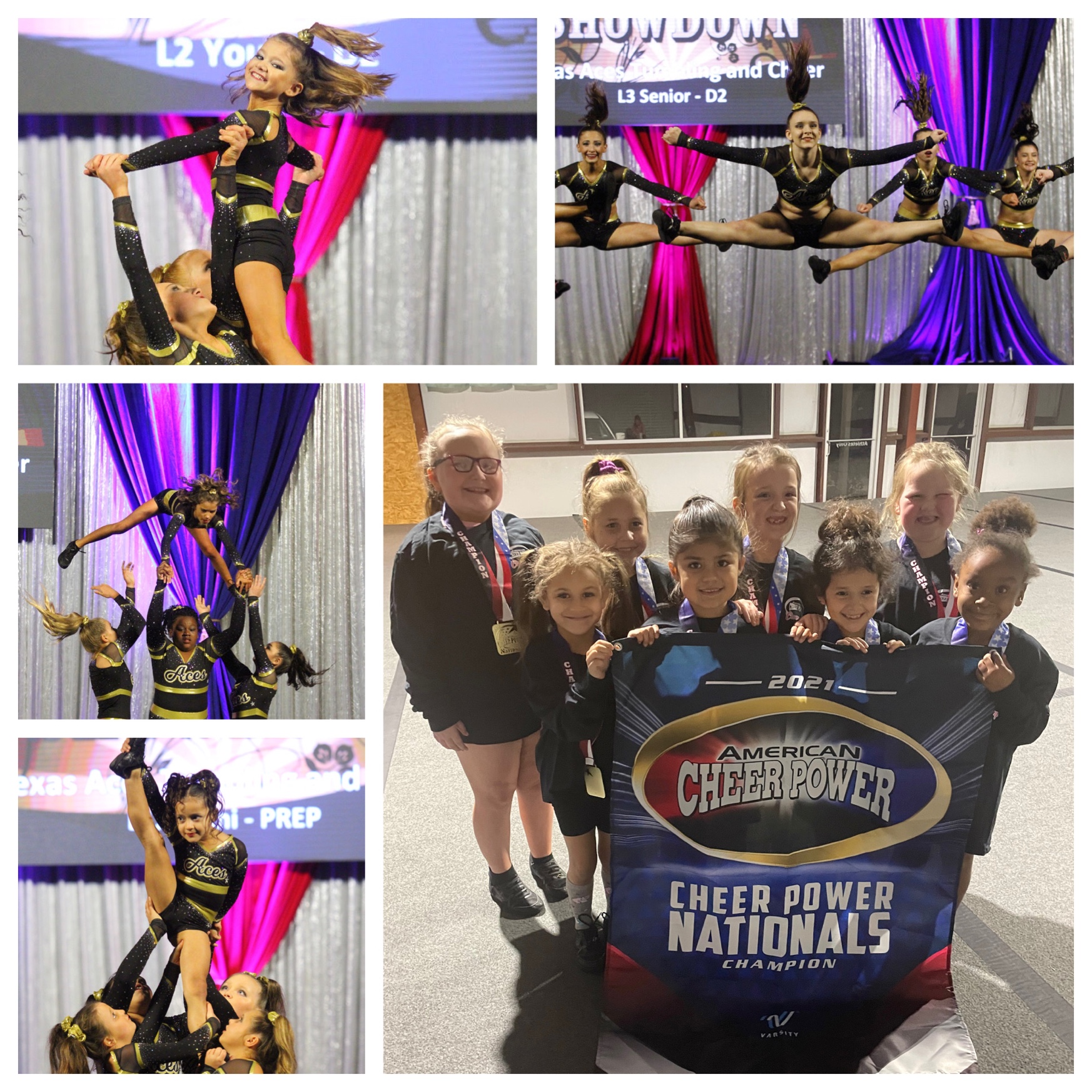 Welcome to the 2nd Season at Texas Aces!Our first season was full of obstacles, trials, unprecedented events, and much more. We survived COVID, ice storms and anything else thrown our way. We even finished our season with several National Championship titles! Even if it was a trying year, it was more rewarding than anything!We would like to thank all of our current athletes and their families that are returning for another season at Texas Aces. We truly appreciate the loyalty and support. If you are new to the Texas Aces family, Welcome! We are beyond excited that you have decided to embark on this journey with us! Respectfully, 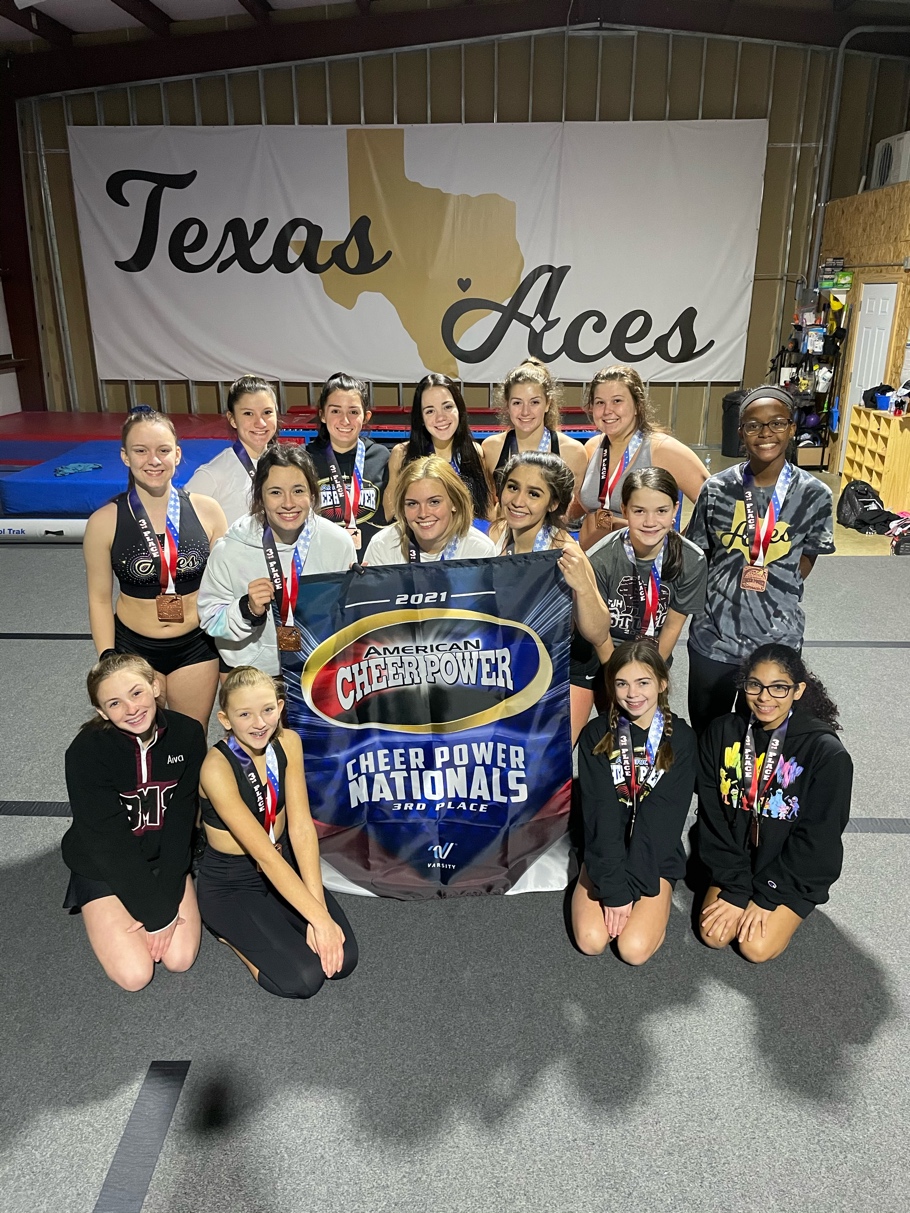 Cadie MarrsOwner/CoachWhat is All-Star Elite?​ 	All-star Cheerleading, also known as Competitive Cheerleading, is a competition sport where boys and girls of various ages perform a 2 minute and 30 second routine composed of tumbling, stunts, pyramid, jumps and a dance. Our teams will compete against other teams from all over the state, country, and even the world. Divisions are divided into levels and then further divided into age groups. Teams are judged based on difficulty and execution by a panel of experienced judges.What is All-Star Prep?	All-Star Prep is a simpler version of All-Star Elite. It is still a very competitive sport with the same performance structure as elite. However, prep teams only perform once at competitions and only perform 2 minute routines. Prep teams will still compete against teams from all over the state and country. This division is great for those who are still very new or who may need more experience before competing at the elite level. Competitions	We will have a competition schedule by the end of June of 2021. The majority of competitions will require overnight stays. Competitions can be two days or a single day, Friday-Sunday. Competition season can be described as November-April. Competitions will take place all over Texas, as well as one out of state competition. Competitions are 100% mandatory. Any missed competitions, without valid excuse, will result in your athlete’s removal from the team. Hotels	All hotel and travel expenses for the athletes and their families are NOT included in the tuition charges. All hotel and travel expenses are paid for by the athlete’s families. Booking hotels and making travel arrangements are  solely the parent or guardian’s responsibility. We will do our best to find affordable group rates! Financial Obligations	​Texas Aces will use a balanced billing method for each month. Meaning there will be a monthly charge to your account that will include tuition, shoes, bows, lipstick, music, choreography, competition fees, and coaches travel fees. Many programs may bill differently, but you will find that are program is extremely competitive with the surrounding All-Star gyms. Our monthly billing will begin in June of 2021 and end in May of 2022. The way we bill will cover the entire season and not change based upon extra practices or any changes made to our schedule. Billing will begin on June 1st and your card will be automatically charged by the 8th. If you wish to pay in another form, cash/check, it must be done before the 8th. There will be a strict rule that if you don’t pay, your son or daughter will not compete. Breakdown of FeesElite Teams 										$250Elite Double Teams (two teams)						$325Prep Teams										$225*Families with more than one athlete will receive a $50 discount off their monthly tuition for each additional athlete.*Additional ExpensesTryout Fee 										$20Uniforms 										$300 - $425Practice Wear									$75 - $100USASF Membership Fee 								$30Optional Bomber Jacket									$150Backpack 										$125Tryout Process	 Tryouts might seem like a scary process but should be viewed more as an “evaluation.” Typically everyone will make a team. However, the tryout process is to evaluate which team will best fit the needs of the gym and the athlete’s skill level. The tryout process will be separated into two days. Saturday will be for ages 5-11 and Sunday will be for ages 12 and up. Tryout DatesSaturday, May 22nd - 12pm – 2pm (5-11 yrs)Sunday, May 23rd - 12pm – 2pm (12+ yrs)Team Placements 	Team placements will be made by Sunday, May 23rd in the evening. Teams will be formed based on who we believe will give us the highest scores in difficulty and execution in all aspects of the scoresheet. Families will be contacted directly by one of our coaches to let them know what team, practice times/days, and any additional information that may need to be given. We will have an introductory meeting at the beginning of the 1st practice for each team. Every athlete should have a parent or guardian present at this meeting. Please reach out if you have any questions about team placements. Practice and Attendance 	Teams will be scheduled to practice twice a week for roughly 1.5-2.5 hours each practice. Most teams will practice on Sunday and once during the week. All teams members are expected to attend every practice. We do understand that life happens and can work around any conflicts if they are brought to our attention in a timely manner. During competition season, extra practices will be called and we will give everyone at least a two weeks notice before doing so. You will receive a calendar at the beginning of the season, June/July, that has mandatory practice dates, competition schedules and gym closure dates. There will be an attendance policy stating if you have more than 2 unexcused absences there will be consequences with the possibility of removal from the team. Choreography 	We will have choreography for the majority of our teams at the beginning of August. This will be 100% mandatory. We will give those dates to parents ASAP so that we can avoid any vacation conflicts. Tumbling SkillsLevel 1					Level 2Forward roll				Back handspring Backward roll				Roundoff back handspringCartwheel				Back walkover back handspring Round off				Front walkover roundoff back handspringBridge kick over			Round off back handspring seriesBack walkover 			Back handspring step out combinationCartwheel back walkoverBack walkover seriesFront walkoverLevel 3					Standing 3 back handspringsJump to back handspringBack handspring step out back handspring Round off tuckRound off back handspring tuckAerial Punch frontFront walkover to round off back tuck Level 4Standing tuckStanding backhand springs to a tuckJump to back handspring to a tuck Round off layoutRound off back handspring layout Round off whip to layout Front punch step out to layoutTryout  Form Form must be filled out and turned in by Wednesday, May 19thStudents Name: _____________________________ Date of Birth: ___________Willing to double team (be on 2 teams):  ________________ Billing Email: ________________________________ Students Sex: M__ F__Mother’s Name: _____________________________ Cell: __________________Father’s Name: ______________________________Cell: __________________Emergency Contact: __________________________ Cell: __________________Medical Conditions/Allergies: __________________________________________CODE OF CONDUCTI will not participate in any activity that would disrespect any member, coach, staff, parents or students at Texas Aces Tumbling and Cheer.I understand that every athlete is required to wear appropriate practice wear to every practice.I will conduct myself with respect and display great sportsmanship at all times.I understand that I must maintain a positive attitude while in the parent room or at Texas Aces facility.I will NOT post any of Texas Aces Tumbling and Cheer’s routine, choreography, music, stunts, etc. on any kind of social media platform or website.I understand that all of Texas Aces’ athletes are to arrive on time and with a positive attitude to every practice and competition.Anyone who threatens to remove their child from team or withhold them from practice, will be dismissed immediately from all Texas Aces programs and activities.I will NOT threaten to remove my child from the squad or withhold them from practices as a form of punishment.I will NOT partake in any negative gossip that would adversely effect Texas Aces Tumbling and Cheer.I understand that I am making a 12 MONTH commitment and will honor my commitment.I understand that if I were to quit or be removed from the team, I am not entitled to any kind of refund. This includes all monies paid to Texas Aces including prepaid expenses.No parent, guardian, friend, family member etc. is allowed to reach out to any competition or vendors for Texas Aces. If you have ANY questions, please reach out to the director at Texas Aces.I understand that Texas Aces has the right to dismiss or remove my child from the team at any time.I understand that my child may be moved to a different team if needed.I will NOT use inappropriate language.I have read all of the 2021/2022 Texas Aces All-Star Cheer packet and will abide by all of its contents.X ___________________________________________________________ Date: _______________